PRESSEINFORMATION	Juni 2021Die neue Brandenburg-AppPerfekter Begleiter für Ausflüge, Mehrtagestouren und VeranstaltungenNeues Design für die Brandenburg-App. Sie ist das perfekte Tool für einen unvergesslichen und schönen Ausflug. Dazu wurden alle Seiten reduziert, aufgeräumt und neu sortiert. Das gesamte Angebot ist nun übersichtlicher gestaltet, damit jede und jeder noch schneller das gewünschte Ausflugsziel im Land Brandenburg findet.In der neu gestalteten App finden sich zahlreiche Möglichkeiten, eine kleine Auszeit zu planen – egal wie lange die Verschnaufpause dauern darf. Ob nur für einen Tag, ein Wochenende oder einen ganzen Urlaub. Hier findet man die passenden Wünsche für Touren zu Fuß, mit dem Rad oder auf dem Wasser. Vogelparadies Naturpark Nuthe-NieplitzDamit steht dem nächsten Ausflug nach Brandenburg eigentlich nichts mehr im Weg. Einfach kostenlose App herunterladen, öffnen und schon gibt es jede Menge Inspirationen. Wie wäre es mal, den Naturpark Nuthe-Nieplitz im Südwesten Brandenburgs zu erkunden? Die von den kleinen Flüssen Nuthe und Nieplitz eingerahmte Landschaft ist ein Paradies für Vögel. Im Frühjahr suchen bis zu 180.000 Wasservögel dort im Naturpark ihre Rast- und Sammelplätze auf.Ist das Ausflugsziel gefunden, liefert die Brandenburg-App alle wichtigen Informationen aus der jeweiligen Region auf einen Blick. Ob auf einer Karte oder als Liste – die Suche nach Ausflugszielen, Touren oder Veranstaltungen zeigt dank automatischer Standortbestimmung alles an, was sich in der Umgebung befindet. Suchergebnisse lassen sich ebenso nach Kategorien filtern. Nutzerinnen und Nutzer können sich aber auch einfach von angezeigten Empfehlungen inspirieren lassen. Wer die schönsten gefundenen Orte speichern möchte, stellt nach Belieben Merklisten zusammen.Hier gibt es die kostenlose Brandenburg-App:Einfach QR-Code scannen 
 	
App-Store	Play-Store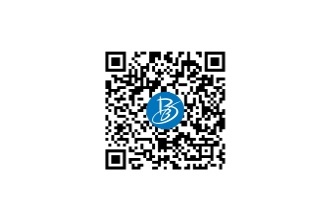 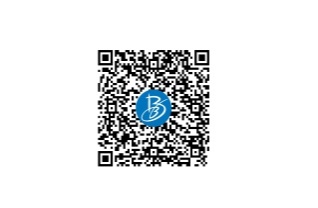 Weitere Informationen:
https://www.reiseland-brandenburg.de/kontakt-services/services/brandenburg-app Hinweis: Bitte beachten Sie bei der Ausflugs- und Reiseplanung die jeweils geltenden Corona-Regeln im Start- und Zielgebiet.